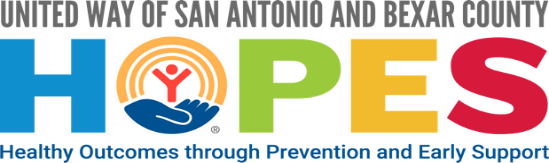 Does the Primary Caregiver have the same address as the Index Child?      Yes         No, please fill out address below.Does the Secondary Caregiver (if applicable) have the same address as the Index Child?     Yes      No, please fill out address below.SubcontractorStaff Assigned to FamilyStaff Assigned to FamilyDatePrimary Caregiver NamePrimary Caregiver NamePhone/EmailPhone/EmailTarget Child NameTarget Child NameTarget Child DOBTarget Child DOBPlanned Service Frequency:      Less than 1x Month       1x Month       2x Month       More than 2x Month      Planned Service Frequency:      Less than 1x Month       1x Month       2x Month       More than 2x Month      Planned Service Frequency:      Less than 1x Month       1x Month       2x Month       More than 2x Month      Planned Service Frequency:      Less than 1x Month       1x Month       2x Month       More than 2x Month      AUTHORIZATION FOR SERVICEI have been provided information on the referenced Prevention and Early Intervention Program and wish to receive services. I understand that data on my youth/family will be collected, maintained, and entered into a secure data system. The information will be utilized to track services for evaluation purposes and to ensure quality services are being provided. I hereby authorize my youth/family to participate in the program.                             ________________________________       ______________________________                             Signature                                                           Date                            _______________________________         ______________________________                            Printed Name of Parent or Guardian            Index Child/Youth NameAuthorization for Service must be completed per Index Child/Youth at enrollment and annually.AUTHORIZATION FOR INFORMATION SHARINGThe services you will receive in this program are delivered through a partnership of San Antonio service providers in the Healthy Outcomes Through Prevention and Early Supports (HOPES III) initiative. Information on your family including demographics, any assessments completed, the services you received, and outcomes of those services are shared with partner organizations in the HOPES III initiative, funders of the initiative, and evaluators. The information is shared in order to provide coordinated services to families, measure program success, and to provide additional resources and services to families on an as-needed basis.All partner service providers under HOPES III are also members of the Alamo Area Community Network (AACN), a referral network of San Antonio area services providers, using a common shared referral platform. If you request a referral to one of the other HOPES III partner programs below, or when you agree to referrals beyond services provided by a partner in the HOPES III initiative, you will be asked to complete a separate information sharing authorization. That authorization allows for referral to other organizations partnering in the AACN. You can access a list of all AACN community partners and more detail about the network at www.yourcommunitynetwork.org. Your basic demographic information (Name, DOB, Address) is shared with AACN partners and is accessible to all member organizations of the referral network, even if you are not being referred or are receiving services by a particular AACN partner organization. Detailed information on services provided to you or your family members under HOPES III will only be accessible to staff of HOPES partner organizations and is not shared with the other partners in the AACN.  You do not have to give your permission to seek services from AACN community partners, but without it they will not be able to work together on the Community Network to help you. Your treatment, ability to receive services, payment, enrollment, or eligibility for benefits do not depend on your signing this form.AUTHORIZATION FOR INFORMATION SHARINGThe services you will receive in this program are delivered through a partnership of San Antonio service providers in the Healthy Outcomes Through Prevention and Early Supports (HOPES III) initiative. Information on your family including demographics, any assessments completed, the services you received, and outcomes of those services are shared with partner organizations in the HOPES III initiative, funders of the initiative, and evaluators. The information is shared in order to provide coordinated services to families, measure program success, and to provide additional resources and services to families on an as-needed basis.All partner service providers under HOPES III are also members of the Alamo Area Community Network (AACN), a referral network of San Antonio area services providers, using a common shared referral platform. If you request a referral to one of the other HOPES III partner programs below, or when you agree to referrals beyond services provided by a partner in the HOPES III initiative, you will be asked to complete a separate information sharing authorization. That authorization allows for referral to other organizations partnering in the AACN. You can access a list of all AACN community partners and more detail about the network at www.yourcommunitynetwork.org. Your basic demographic information (Name, DOB, Address) is shared with AACN partners and is accessible to all member organizations of the referral network, even if you are not being referred or are receiving services by a particular AACN partner organization. Detailed information on services provided to you or your family members under HOPES III will only be accessible to staff of HOPES partner organizations and is not shared with the other partners in the AACN.  You do not have to give your permission to seek services from AACN community partners, but without it they will not be able to work together on the Community Network to help you. Your treatment, ability to receive services, payment, enrollment, or eligibility for benefits do not depend on your signing this form.AUTHORIZATION FOR INFORMATION SHARINGThe services you will receive in this program are delivered through a partnership of San Antonio service providers in the Healthy Outcomes Through Prevention and Early Supports (HOPES III) initiative. Information on your family including demographics, any assessments completed, the services you received, and outcomes of those services are shared with partner organizations in the HOPES III initiative, funders of the initiative, and evaluators. The information is shared in order to provide coordinated services to families, measure program success, and to provide additional resources and services to families on an as-needed basis.All partner service providers under HOPES III are also members of the Alamo Area Community Network (AACN), a referral network of San Antonio area services providers, using a common shared referral platform. If you request a referral to one of the other HOPES III partner programs below, or when you agree to referrals beyond services provided by a partner in the HOPES III initiative, you will be asked to complete a separate information sharing authorization. That authorization allows for referral to other organizations partnering in the AACN. You can access a list of all AACN community partners and more detail about the network at www.yourcommunitynetwork.org. Your basic demographic information (Name, DOB, Address) is shared with AACN partners and is accessible to all member organizations of the referral network, even if you are not being referred or are receiving services by a particular AACN partner organization. Detailed information on services provided to you or your family members under HOPES III will only be accessible to staff of HOPES partner organizations and is not shared with the other partners in the AACN.  You do not have to give your permission to seek services from AACN community partners, but without it they will not be able to work together on the Community Network to help you. Your treatment, ability to receive services, payment, enrollment, or eligibility for benefits do not depend on your signing this form.REFERRAL CHECKLISTREFERRAL CHECKLISTREFERRAL CHECKLISTSignature DatePrinted Name of Parent or GuardianPriority Characteristics Priority Characteristics Priority Characteristics Priority Characteristics Priority Characteristics To participate in this program, please identify two or more items in the list below that describe your situation. Please check all that apply.Behavioral Concern  Current or Former Military Connection  Current or Past Alcohol Abuse - Caregiver  Current or Past Child Maltreatment or Child Welfare Involvement  Current or Past Domestic or Interpersonal Violence  Developmental Delay or Disability - Caregiver  Developmental Delay or Disability - Index Child/Youth  Family Dynamics/Structure Concern  Family or Household Conflict  High Stress Level  Homeless/Runaway  Household has a child with developmental delays or disabilities  Household has a history of alcohol abuse or a need for alcohol abuse treatment  Household has a history of substance abuse or needs substance abuse treatment  Low School Attainment - Caregiver  Low-Income Household  Mental Health Concern - Caregiver  Mental Health Concern - Index Child/Youth  Parenting Skills Concern  Social Support Concern  Someone in the household has attained low school achievement or has a child with low student achievement – For non-youth serving programs only Someone in the household uses tobacco products in the home – For non-youth serving programs only Household contains an enrollee who is Pregnant and under 21  To participate in this program, please identify two or more items in the list below that describe your situation. Please check all that apply.Behavioral Concern  Current or Former Military Connection  Current or Past Alcohol Abuse - Caregiver  Current or Past Child Maltreatment or Child Welfare Involvement  Current or Past Domestic or Interpersonal Violence  Developmental Delay or Disability - Caregiver  Developmental Delay or Disability - Index Child/Youth  Family Dynamics/Structure Concern  Family or Household Conflict  High Stress Level  Homeless/Runaway  Household has a child with developmental delays or disabilities  Household has a history of alcohol abuse or a need for alcohol abuse treatment  Household has a history of substance abuse or needs substance abuse treatment  Low School Attainment - Caregiver  Low-Income Household  Mental Health Concern - Caregiver  Mental Health Concern - Index Child/Youth  Parenting Skills Concern  Social Support Concern  Someone in the household has attained low school achievement or has a child with low student achievement – For non-youth serving programs only Someone in the household uses tobacco products in the home – For non-youth serving programs only Household contains an enrollee who is Pregnant and under 21  To participate in this program, please identify two or more items in the list below that describe your situation. Please check all that apply.Behavioral Concern  Current or Former Military Connection  Current or Past Alcohol Abuse - Caregiver  Current or Past Child Maltreatment or Child Welfare Involvement  Current or Past Domestic or Interpersonal Violence  Developmental Delay or Disability - Caregiver  Developmental Delay or Disability - Index Child/Youth  Family Dynamics/Structure Concern  Family or Household Conflict  High Stress Level  Homeless/Runaway  Household has a child with developmental delays or disabilities  Household has a history of alcohol abuse or a need for alcohol abuse treatment  Household has a history of substance abuse or needs substance abuse treatment  Low School Attainment - Caregiver  Low-Income Household  Mental Health Concern - Caregiver  Mental Health Concern - Index Child/Youth  Parenting Skills Concern  Social Support Concern  Someone in the household has attained low school achievement or has a child with low student achievement – For non-youth serving programs only Someone in the household uses tobacco products in the home – For non-youth serving programs only Household contains an enrollee who is Pregnant and under 21  To participate in this program, please identify two or more items in the list below that describe your situation. Please check all that apply.Behavioral Concern  Current or Former Military Connection  Current or Past Alcohol Abuse - Caregiver  Current or Past Child Maltreatment or Child Welfare Involvement  Current or Past Domestic or Interpersonal Violence  Developmental Delay or Disability - Caregiver  Developmental Delay or Disability - Index Child/Youth  Family Dynamics/Structure Concern  Family or Household Conflict  High Stress Level  Homeless/Runaway  Household has a child with developmental delays or disabilities  Household has a history of alcohol abuse or a need for alcohol abuse treatment  Household has a history of substance abuse or needs substance abuse treatment  Low School Attainment - Caregiver  Low-Income Household  Mental Health Concern - Caregiver  Mental Health Concern - Index Child/Youth  Parenting Skills Concern  Social Support Concern  Someone in the household has attained low school achievement or has a child with low student achievement – For non-youth serving programs only Someone in the household uses tobacco products in the home – For non-youth serving programs only Household contains an enrollee who is Pregnant and under 21  To participate in this program, please identify two or more items in the list below that describe your situation. Please check all that apply.Behavioral Concern  Current or Former Military Connection  Current or Past Alcohol Abuse - Caregiver  Current or Past Child Maltreatment or Child Welfare Involvement  Current or Past Domestic or Interpersonal Violence  Developmental Delay or Disability - Caregiver  Developmental Delay or Disability - Index Child/Youth  Family Dynamics/Structure Concern  Family or Household Conflict  High Stress Level  Homeless/Runaway  Household has a child with developmental delays or disabilities  Household has a history of alcohol abuse or a need for alcohol abuse treatment  Household has a history of substance abuse or needs substance abuse treatment  Low School Attainment - Caregiver  Low-Income Household  Mental Health Concern - Caregiver  Mental Health Concern - Index Child/Youth  Parenting Skills Concern  Social Support Concern  Someone in the household has attained low school achievement or has a child with low student achievement – For non-youth serving programs only Someone in the household uses tobacco products in the home – For non-youth serving programs only Household contains an enrollee who is Pregnant and under 21  Primary Language Spoken in the Home:                         English        Spanish        Vietnamese        Chinese        Other         Not AssessedPrimary Language Spoken in the Home:                         English        Spanish        Vietnamese        Chinese        Other         Not AssessedPrimary Language Spoken in the Home:                         English        Spanish        Vietnamese        Chinese        Other         Not AssessedPrimary Language Spoken in the Home:                         English        Spanish        Vietnamese        Chinese        Other         Not AssessedPrimary Language Spoken in the Home:                         English        Spanish        Vietnamese        Chinese        Other         Not AssessedReferred By: Self-Referral (Parent) Friend/Relative School, daycare or other education providerHealthcare providerClergy/ChurchChild Protective ServicesLaw EnforcementJuvenile Justice System211 or other hotlinePrior ParticipantFamily Connects Other Community Agency OtherReferred By: Self-Referral (Parent) Friend/Relative School, daycare or other education providerHealthcare providerClergy/ChurchChild Protective ServicesLaw EnforcementJuvenile Justice System211 or other hotlinePrior ParticipantFamily Connects Other Community Agency OtherReferred By: Self-Referral (Parent) Friend/Relative School, daycare or other education providerHealthcare providerClergy/ChurchChild Protective ServicesLaw EnforcementJuvenile Justice System211 or other hotlinePrior ParticipantFamily Connects Other Community Agency OtherReferred By: Self-Referral (Parent) Friend/Relative School, daycare or other education providerHealthcare providerClergy/ChurchChild Protective ServicesLaw EnforcementJuvenile Justice System211 or other hotlinePrior ParticipantFamily Connects Other Community Agency OtherReferred By: Self-Referral (Parent) Friend/Relative School, daycare or other education providerHealthcare providerClergy/ChurchChild Protective ServicesLaw EnforcementJuvenile Justice System211 or other hotlinePrior ParticipantFamily Connects Other Community Agency OtherEstimated Monthly Gross Income:      Estimated Monthly Gross Income:      Estimated Monthly Gross Income:      # Household Members        # Household Members        Income Source: Salary/Wages Cash assistance from friends/familyChild SupportAlimonyRent from TenantsSocial Security/DisabilityAlimonyRent from TenantsSocial Security/DisabilityAlimonyRent from TenantsSocial Security/DisabilityTANFUnemployment BenefitsOther Income (specify)      Provider ID:      Provider ID:      Evidence-based Practice Unique ID:      Evidence-based Practice Unique ID:      Evidence-based Practice Unique ID:      Index Child/Youth informationIndex Child/Youth informationIndex Child/Youth informationIndex Child/Youth informationIndex Child/Youth informationIndex Child/Youth informationENROLLMENT ID No.                                              (STAFF - UWSA) ENROLLMENT ID No.                                              (STAFF - UWSA) ENROLLMENT ID No.                                              (STAFF - UWSA) ENROLLMENT ID No.                                              (STAFF - UWSA) ENROLLMENT ID No.                                              (STAFF - UWSA) ENROLLMENT ID No.                                              (STAFF - UWSA) *First Name:          *First Name:          Middle Name:        Middle Name:        Middle Name:        Middle Name:        *Last Name:      *Last Name:      Suffix:      II      III      IV      JR      SRSuffix:      II      III      IV      JR      SRSuffix:      II      III      IV      JR      SRSuffix:      II      III      IV      JR      SR*Date of Birth:       *Date of Birth:       *Gender:      Male      Female*Gender:      Male      Female*Gender:      Male      Female*Gender:      Male      FemaleSSN:       SSN:       SSN:       SSN:       SSN:       SSN:       Primary Phone:      Primary Phone:      Primary Email:       Primary Email:       Primary Email:       Primary Email:       *Hispanic Origin (select only one):      Hispanic     Non-Hispanic      Unable To Determine*Hispanic Origin (select only one):      Hispanic     Non-Hispanic      Unable To Determine*Hispanic Origin (select only one):      Hispanic     Non-Hispanic      Unable To Determine*Hispanic Origin (select only one):      Hispanic     Non-Hispanic      Unable To Determine*Hispanic Origin (select only one):      Hispanic     Non-Hispanic      Unable To Determine*Hispanic Origin (select only one):      Hispanic     Non-Hispanic      Unable To Determine*Race (select all that apply): American Indian/Alaska NativeUnable To Determine    AsianDeclined to Indicate AsianDeclined to Indicate AsianDeclined to Indicate Black WhiteNative Hawaiian/Pacific IslanderBlack WhiteNative Hawaiian/Pacific IslanderINDEX CHILD/YOUTH - PRIMARY ADDRESSINDEX CHILD/YOUTH - PRIMARY ADDRESSINDEX CHILD/YOUTH - PRIMARY ADDRESSINDEX CHILD/YOUTH - PRIMARY ADDRESSINDEX CHILD/YOUTH - PRIMARY ADDRESSINDEX CHILD/YOUTH - PRIMARY ADDRESS*Address 1:       *Address 1:       Address 2:      Address 2:      Address 2:      Address 2:      *City:       *City:       *State:      *State:      *State:      *Zip Code:       *County:      *County:      Colonia:      Colonia:      Colonia:      INDEX CHILD/YOuth - OTHER INFORMATIONINDEX CHILD/YOuth - OTHER INFORMATIONINDEX CHILD/YOuth - OTHER INFORMATIONINDEX CHILD/YOuth - OTHER INFORMATIONINDEX CHILD/YOuth - OTHER INFORMATIONINDEX CHILD/YOuth - OTHER INFORMATION*Disability Status:     Yes        No        Not Assessed*Disability Status:     Yes        No        Not Assessed*Disability Status:     Yes        No        Not Assessed*Disability Status:     Yes        No        Not Assessed*Disability Status:     Yes        No        Not Assessed*Disability Status:     Yes        No        Not AssessedHighest Education Attained Less than KinderKinder1st Grade2nd Grade3rd Grade               4th Grade5th Grade6th Grade7th Grade                 8th Grade9th Grade10th Grade11th Grade 12th GradeDid Not GraduateGraduated H.S.                                           7th Grade                 8th Grade9th Grade10th Grade11th Grade 12th GradeDid Not GraduateGraduated H.S.                                           Received GED  Post High School Technical DegreeCompleted Associate DegreeSome College College GraduatePost GraduateNot AssessedOtherReceived GED  Post High School Technical DegreeCompleted Associate DegreeSome College College GraduatePost GraduateNot AssessedOtherReceived GED  Post High School Technical DegreeCompleted Associate DegreeSome College College GraduatePost GraduateNot AssessedOtherEducation Status - Currently Enrolled in:      licensed day care          certified Pre-K            elementary school         Not Enrolled                     Not AssessedEducation Status - Currently Enrolled in:      licensed day care          certified Pre-K            elementary school         Not Enrolled                     Not AssessedEducation Status - Currently Enrolled in:      licensed day care          certified Pre-K            elementary school         Not Enrolled                     Not AssessedEducation Status - Currently Enrolled in:      licensed day care          certified Pre-K            elementary school         Not Enrolled                     Not AssessedEducation Status - Currently Enrolled in:      licensed day care          certified Pre-K            elementary school         Not Enrolled                     Not AssessedEducation Status - Currently Enrolled in:      licensed day care          certified Pre-K            elementary school         Not Enrolled                     Not AssessedPRIMARY PARTICIPATING CAREGIVER INFORMATIONPRIMARY PARTICIPATING CAREGIVER INFORMATIONPRIMARY PARTICIPATING CAREGIVER INFORMATIONPRIMARY PARTICIPATING CAREGIVER INFORMATIONPRIMARY PARTICIPATING CAREGIVER INFORMATIONPRIMARY PARTICIPATING CAREGIVER INFORMATIONPRIMARY PARTICIPATING CAREGIVER INFORMATIONPerson ID NO.                                              (STAFF - UWSA)Person ID NO.                                              (STAFF - UWSA)Person ID NO.                                              (STAFF - UWSA)Person ID NO.                                              (STAFF - UWSA)Person ID NO.                                              (STAFF - UWSA)Person ID NO.                                              (STAFF - UWSA)Person ID NO.                                              (STAFF - UWSA)*First Name:          *First Name:          *First Name:          *First Name:          *First Name:          Middle Name:         Middle Name:         *Last Name:      *Last Name:      *Last Name:      *Last Name:      *Last Name:      Suffix:      II      III      IV      JR      SRSuffix:      II      III      IV      JR      SR*Date of Birth:      *Date of Birth:      *Date of Birth:      *Date of Birth:      *Date of Birth:      *Gender:     Male      Female*Gender:     Male      FemalePrimary Phone:       Primary Phone:       Primary Phone:       Primary Phone:       Primary Phone:       Extension:       Extension:       Primary Email:      Primary Email:      Primary Email:      Social Security Number:Social Security Number:Social Security Number:Social Security Number:*Hispanic Origin (select only one):      Hispanic      Non-Hispanic     Unable To Determine*Hispanic Origin (select only one):      Hispanic      Non-Hispanic     Unable To Determine*Hispanic Origin (select only one):      Hispanic      Non-Hispanic     Unable To Determine*Hispanic Origin (select only one):      Hispanic      Non-Hispanic     Unable To Determine*Hispanic Origin (select only one):      Hispanic      Non-Hispanic     Unable To Determine*Hispanic Origin (select only one):      Hispanic      Non-Hispanic     Unable To Determine*Hispanic Origin (select only one):      Hispanic      Non-Hispanic     Unable To Determine*Race (select all that apply): American Indian/Alaska NativeUnable To Determine    *Race (select all that apply): American Indian/Alaska NativeUnable To Determine    AsianDeclined to Indicate AsianDeclined to Indicate AsianDeclined to Indicate AsianDeclined to Indicate Black WhiteNative Hawaiian/Pacific Islander*Relationship to Index Child/Youth:ParentFoster Parent Stepparent*Relationship to Index Child/Youth:ParentFoster Parent StepparentAunt/Uncle CousinGrandparent  Aunt/Uncle CousinGrandparent  Aunt/Uncle CousinGrandparent  Aunt/Uncle CousinGrandparent  SiblingCaregiver’s PartnerFictive Kin / Unrelated FamilyUnrelated  Expectant Parent:    Yes        NoExpectant Parent:    Yes        NoExpectant Parent:    Yes        NoExpectant Parent:    Yes        NoExpectant Parent:    Yes        NoExpectant Parent:    Yes        NoDelivery Due Date:       *Disability Status:     Yes     No     Unknown*Primary Language Spoken in the Home:         English        Spanish        Vietnamese        Chinese            Other          Not Assessed*Primary Language Spoken in the Home:         English        Spanish        Vietnamese        Chinese            Other          Not Assessed*Primary Language Spoken in the Home:         English        Spanish        Vietnamese        Chinese            Other          Not Assessed*Primary Language Spoken in the Home:         English        Spanish        Vietnamese        Chinese            Other          Not Assessed*Primary Language Spoken in the Home:         English        Spanish        Vietnamese        Chinese            Other          Not Assessed*Primary Language Spoken in the Home:         English        Spanish        Vietnamese        Chinese            Other          Not AssessedMarital Status: Single, Never Married Not married, but living together with partnerMarriedMarital Status: Single, Never Married Not married, but living together with partnerMarriedMarital Status: Single, Never Married Not married, but living together with partnerMarriedMarital Status: Single, Never Married Not married, but living together with partnerMarriedDivorced Widowed Unknown Separated       Divorced Widowed Unknown Separated       Divorced Widowed Unknown Separated       Military StatusNo Military ServiceNot IndicatedActive DutyMilitary StatusNo Military ServiceNot IndicatedActive DutyActive Reserve            Inactive ReserveNational GuardActive Reserve            Inactive ReserveNational GuardActive Reserve            Inactive ReserveNational GuardActive Reserve            Inactive ReserveNational GuardRetiredVeteran (discharge other than dishonorable)Discharged - DishonorableHighest Education Attained Less than KinderKinder1st Grade2nd Grade3rd Grade               4th Grade5th Grade6th GradeHighest Education Attained Less than KinderKinder1st Grade2nd Grade3rd Grade               4th Grade5th Grade6th Grade7th Grade                 8th Grade9th Grade10th Grade11th Grade 12th GradeDid Not GraduateGraduated H.S.                                           7th Grade                 8th Grade9th Grade10th Grade11th Grade 12th GradeDid Not GraduateGraduated H.S.                                           7th Grade                 8th Grade9th Grade10th Grade11th Grade 12th GradeDid Not GraduateGraduated H.S.                                           7th Grade                 8th Grade9th Grade10th Grade11th Grade 12th GradeDid Not GraduateGraduated H.S.                                           Received GED  Post High School Technical DegreeCompleted Associate DegreeSome College College GraduatePost GraduateNot AssessedOtherEducation Status - Currently Enrolled in:Licensed day care Certified Pre-K  Elementary school Education Status - Currently Enrolled in:Licensed day care Certified Pre-K  Elementary school Middle school High schoolCollegeTech training  Middle school High schoolCollegeTech training  Middle school High schoolCollegeTech training  Middle school High schoolCollegeTech training  GED program Not EnrolledNot Assessed Current Living Situation:    Please select one item per family member (column)Myself (Primary Caregiver)ChildSecondary Caregiver (if applicable)Staying in a public or private facility that provides temporary shelter (such as a shelter, mission, single room occupancy facility or motel)Live in home (own)  Live in home (rent)Staying with friends or family members on a temporary basisLive with parents or family members      Live in public housing           Live in some other stable arrangement      Incarcerated  Staying on the streets, in a car, park, sidewalk, abandoned building, or any unstable or nonpermanent situationLive in a foster care environmentNot assessedPlease circle one per family member:Is your current living situation a temporary arrangement due to housing loss or economic hardshipYes / NoYes / NoYes / NoPRIMARY CAREGIVER - ADDRESSPRIMARY CAREGIVER - ADDRESSPRIMARY CAREGIVER - ADDRESS*Address 1:       Address 2:      Address 2:      *City:       *State:      *Zip Code:       *County:      Colonia:      SECONDARY PARTICIPATING CAREGIVER INFORMATION (Optional)SECONDARY PARTICIPATING CAREGIVER INFORMATION (Optional)SECONDARY PARTICIPATING CAREGIVER INFORMATION (Optional)SECONDARY PARTICIPATING CAREGIVER INFORMATION (Optional)SECONDARY PARTICIPATING CAREGIVER INFORMATION (Optional)SECONDARY PARTICIPATING CAREGIVER INFORMATION (Optional)Person ID NO.                                              (STAFF - UWSA)Person ID NO.                                              (STAFF - UWSA)Person ID NO.                                              (STAFF - UWSA)Person ID NO.                                              (STAFF - UWSA)Person ID NO.                                              (STAFF - UWSA)Person ID NO.                                              (STAFF - UWSA)*First Name:          *First Name:          *First Name:          *First Name:          Middle Name:         Middle Name:         *Last Name:      *Last Name:      *Last Name:      *Last Name:      Suffix:      II      III      IV      JR      SRSuffix:      II      III      IV      JR      SR*Date of Birth:      *Date of Birth:      *Date of Birth:      *Date of Birth:      *Gender:     Male      Female*Gender:     Male      FemalePrimary Phone:       Primary Phone:       Primary Phone:       Primary Phone:       Extension:       Extension:       Primary Email:      Primary Email:      Primary Email:      Primary Email:      Primary Email:      Primary Email:      *Hispanic Origin (select only one):      Hispanic      Non-Hispanic      Unable To Determine*Hispanic Origin (select only one):      Hispanic      Non-Hispanic      Unable To Determine*Hispanic Origin (select only one):      Hispanic      Non-Hispanic      Unable To Determine*Hispanic Origin (select only one):      Hispanic      Non-Hispanic      Unable To Determine*Hispanic Origin (select only one):      Hispanic      Non-Hispanic      Unable To Determine*Hispanic Origin (select only one):      Hispanic      Non-Hispanic      Unable To Determine*Race (select all that apply): American Indian/Alaska NativeUnable To Determine                    *Race (select all that apply): American Indian/Alaska NativeUnable To Determine                    AsianDeclined to Indicate AsianDeclined to Indicate AsianDeclined to Indicate Black WhiteNative Hawaiian/Pacific Islander*Relationship to Index Child/Youth:ParentFoster Parent Stepparent*Relationship to Index Child/Youth:ParentFoster Parent StepparentAunt/Uncle CousinSiblingAunt/Uncle CousinSiblingAunt/Uncle CousinSiblingCaregiver’s PartnerGrandparent  Fictive Kin /Unrelated FamilyUnrelated        *Disability Status:    Yes     No     Unknown*Primary Language Spoken in the Home:           English        Spanish        Vietnamese        Chinese          Other       Not Assessed*Primary Language Spoken in the Home:           English        Spanish        Vietnamese        Chinese          Other       Not Assessed*Primary Language Spoken in the Home:           English        Spanish        Vietnamese        Chinese          Other       Not Assessed*Primary Language Spoken in the Home:           English        Spanish        Vietnamese        Chinese          Other       Not Assessed*Primary Language Spoken in the Home:           English        Spanish        Vietnamese        Chinese          Other       Not AssessedMarital Status: Single, Never Married Not married, but living together with partnerMarriedMarital Status: Single, Never Married Not married, but living together with partnerMarriedMarital Status: Single, Never Married Not married, but living together with partnerMarriedDivorced Widowed Unknown     Separated       Divorced Widowed Unknown     Separated       Divorced Widowed Unknown     Separated       Military StatusNo Military ServiceNot IndicatedActive DutyMilitary StatusNo Military ServiceNot IndicatedActive DutyActive Reserve            Inactive ReserveNational GuardActive Reserve            Inactive ReserveNational GuardActive Reserve            Inactive ReserveNational GuardRetiredVeteran (discharge other than dishonorable)Discharged - DishonorableHighest Education Attained Less than KinderKinder1st Grade2nd Grade3rd Grade               4th Grade5th Grade6th GradeHighest Education Attained Less than KinderKinder1st Grade2nd Grade3rd Grade               4th Grade5th Grade6th Grade7th Grade                 8th Grade9th Grade10th Grade11th Grade 12th GradeDid Not GraduateGraduated H.S.                                           7th Grade                 8th Grade9th Grade10th Grade11th Grade 12th GradeDid Not GraduateGraduated H.S.                                           7th Grade                 8th Grade9th Grade10th Grade11th Grade 12th GradeDid Not GraduateGraduated H.S.                                           Received GED  Post High School Technical DegreeCompleted Associate DegreeSome College College GraduatePost GraduateNot AssessedOtherEducation Status - Currently Enrolled in:Licensed day care Certified Pre-K Elementary school Education Status - Currently Enrolled in:Licensed day care Certified Pre-K Elementary school Middle school High schoolCollege Tech training  Middle school High schoolCollege Tech training  Middle school High schoolCollege Tech training  GED program Not EnrolledNot AssessedSECONDARY CAREGIVER - ADDRESSSECONDARY CAREGIVER - ADDRESSSECONDARY CAREGIVER - ADDRESS*Address 1:       Address 2:      Address 2:      *City:       *State:      *Zip Code:       *County:      Colonia:      OTHER PARTICIPANTS INFORMATION (Optional)OTHER PARTICIPANTS INFORMATION (Optional)OTHER PARTICIPANTS INFORMATION (Optional)*First Name:          *First Name:          Middle Name:         *Last Name:      *Last Name:      Suffix:      II      III      IV      JR      SR*Gender:     Male      Female *Gender:     Male      Female Date of Birth:      *Relationship to Index Child/Youth:ParentFoster Parent StepparentAunt/Uncle CousinSiblingCaregiver’s PartnerGrandparent  Fictive Kin /Unrelated FamilyUnrelated        OTHER PARTICIPANTS INFORMATION (Optional)OTHER PARTICIPANTS INFORMATION (Optional)OTHER PARTICIPANTS INFORMATION (Optional)*First Name:          *First Name:          Middle Name:         *Last Name:      *Last Name:      Suffix:      II      III      IV      JR      SR*Gender:     Male      Female *Gender:     Male      Female Date of Birth:      *Relationship to Index Child/Youth:ParentFoster Parent StepparentAunt/Uncle CousinSiblingCaregiver’s PartnerGrandparent  Fictive Kin /Unrelated FamilyUnrelated        OTHER PARTICIPANTS INFORMATION (Optional)OTHER PARTICIPANTS INFORMATION (Optional)OTHER PARTICIPANTS INFORMATION (Optional)*First Name:          *First Name:          Middle Name:         *Last Name:      *Last Name:      Suffix:      II      III      IV      JR      SR*Gender:     Male      Female *Gender:     Male      Female Date of Birth:      *Relationship to Index Child/Youth:ParentFoster Parent StepparentAunt/Uncle CousinSiblingCaregiver’s PartnerGrandparent  Fictive Kin /Unrelated FamilyUnrelated        OTHER PARTICIPANTS INFORMATION (Optional)OTHER PARTICIPANTS INFORMATION (Optional)OTHER PARTICIPANTS INFORMATION (Optional)*First Name:          *First Name:          Middle Name:         *Last Name:      *Last Name:      Suffix:      II      III      IV      JR      SR*Gender:     Male      Female *Gender:     Male      Female Date of Birth:      *Relationship to Index Child/Youth:ParentFoster Parent StepparentAunt/Uncle CousinSiblingCaregiver’s PartnerGrandparent  Fictive Kin /Unrelated FamilyUnrelated        